KARTA PRACY DLA DZIECI UTRWALAJĄCYCH GŁOSKĘ  W          UTRWALENIE SPÓŁGŁOSKI  W  W  WYRAZACH – KARTĘ PRACY KOLORUJEMY, WKLEJAMY DO      ZESZYTU – UTRWALAMY CODZIENNIE WYRAZY .UWAGA: Spółgłoska W w tych wyrazach ulega ubezdźwięcznieniu, wymawiamy ją  jak  F  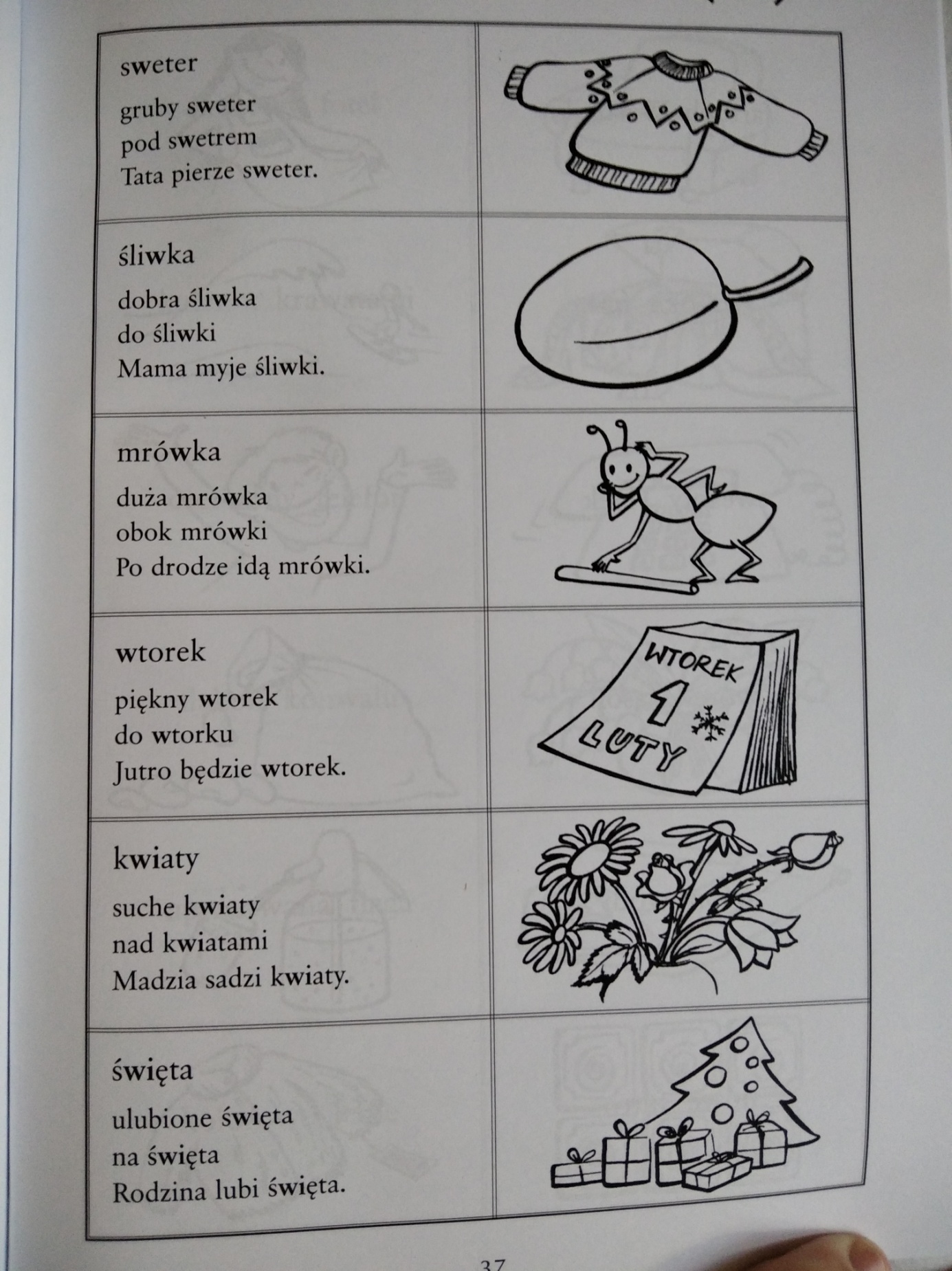 